香港活木球協會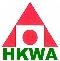 活木球初級訓練班章程香港活木球協會活木球初級訓練班報名表請於適當的方格內加上「」號。目　　標：讓學員獲得基礎活木球基本知識，培養興趣，養成運動的習慣。對　　象：9歲以上對活木球有興趣之人士課程日期：2018年7月7, 14, 21, 28日上課時間：10:00am – 12:00pm上課地點：石蔭梨木道公園多用途草地導　　師：香港活木球協會合資格導師課程大綱：介紹活木球運動、器材使用，各種基本技術及比賽規則。器　　材：由本會提供各參加者使用之器材。報名辦法：請在填妥之填名表格，連同一個回郵信封 (貼上$2 郵票及寫上參加者之地址)及獨立劃線支票(支票抬頭寫：「香港活木球協會有限公司」)，寄交：馬鞍山郵局信箱366號。
*如課程取消，本會將以支票方式退回報名費用。截止日期：2018年6月22日報名須知：每位參加者只可遞交一份申請表格，並需清楚填上個人資料，否則本協會有權不辦理其申請。報 名 費：每名參加者港幣$60，只接受劃線支票(支票抬頭寫：「香港活木球協會有限公司」) 並連同回郵信封寄出，若課程人數不足，課程將會取消，並會將支票寄回給參加者。名　　額：16名取錄結果：參加者獲接納與否，將於29/6/2018以後接獲通知，或可瀏覽www.woodball.hk查閱。一經取錄不可轉班，退出者所繳交之費用概不發還。證　　書：出席率達80%之學員可獲發出席證書。語　　言：課程將以廣東話進行須　　知： 如遇八號或以上風球、紅色或黑色暴雨警告訊號，而該次課堂進行前兩小時天文台仍未除下警告訊號，該次課程將更改時間，並另行通知。章　　程：本章程如有未盡善之處，本協會有權隨時修改。查　　詢：網頁：www.woodball.hk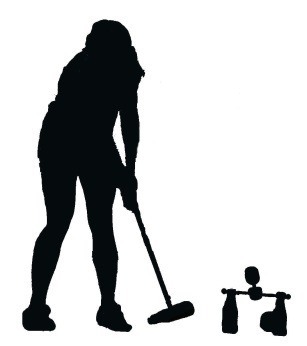 電郵：prog@woodball.hkI. 個人資料　【請用正楷填寫】I. 個人資料　【請用正楷填寫】I. 個人資料　【請用正楷填寫】I. 個人資料　【請用正楷填寫】I. 個人資料　【請用正楷填寫】I. 個人資料　【請用正楷填寫】I. 個人資料　【請用正楷填寫】I. 個人資料　【請用正楷填寫】I. 個人資料　【請用正楷填寫】I. 個人資料　【請用正楷填寫】I. 個人資料　【請用正楷填寫】I. 個人資料　【請用正楷填寫】I. 個人資料　【請用正楷填寫】I. 個人資料　【請用正楷填寫】I. 個人資料　【請用正楷填寫】I. 個人資料　【請用正楷填寫】I. 個人資料　【請用正楷填寫】I. 個人資料　【請用正楷填寫】I. 個人資料　【請用正楷填寫】I. 個人資料　【請用正楷填寫】I. 個人資料　【請用正楷填寫】I. 個人資料　【請用正楷填寫】I. 個人資料　【請用正楷填寫】I. 個人資料　【請用正楷填寫】I. 個人資料　【請用正楷填寫】I. 個人資料　【請用正楷填寫】I. 個人資料　【請用正楷填寫】I. 個人資料　【請用正楷填寫】I. 個人資料　【請用正楷填寫】I. 個人資料　【請用正楷填寫】I. 個人資料　【請用正楷填寫】I. 個人資料　【請用正楷填寫】I. 個人資料　【請用正楷填寫】I. 個人資料　【請用正楷填寫】I. 個人資料　【請用正楷填寫】姓名：（中文）姓名：（中文）姓名：（中文）姓名：（中文）（英文）（英文）（英文）（英文）（英文）（英文）性別：身份證明文件號碼：身份證明文件號碼：身份證明文件號碼：身份證明文件號碼：身份證明文件號碼：身份證明文件號碼：身份證明文件號碼：身份證明文件號碼：身份證明文件號碼：出生日期：出生日期：出生日期：年年月月日日日日日年齡：年齡：年齡：聯絡電話：聯絡電話：聯絡電話：電子郵箱：電子郵箱：電子郵箱：電子郵箱：電子郵箱：通訊地址：通訊地址：通訊地址：就讀學校(如適用)：就讀學校(如適用)：就讀學校(如適用)：就讀學校(如適用)：就讀學校(如適用)：就讀學校(如適用)：就讀學校(如適用)：就讀學校(如適用)：II. 調查II. 調查II. 調查II. 調查II. 調查II. 調查II. 調查II. 調查II. 調查II. 調查II. 調查II. 調查II. 調查II. 調查II. 調查II. 調查II. 調查II. 調查II. 調查II. 調查II. 調查II. 調查II. 調查II. 調查II. 調查II. 調查II. 調查II. 調查II. 調查II. 調查II. 調查II. 調查II. 調查II. 調查II. 調查是否有參加活木球比賽之經驗? □ 是  □ 否　是否有參加活木球比賽之經驗? □ 是  □ 否　是否有參加活木球比賽之經驗? □ 是  □ 否　是否有參加活木球比賽之經驗? □ 是  □ 否　是否有參加活木球比賽之經驗? □ 是  □ 否　是否有參加活木球比賽之經驗? □ 是  □ 否　是否有參加活木球比賽之經驗? □ 是  □ 否　是否有參加活木球比賽之經驗? □ 是  □ 否　是否有參加活木球比賽之經驗? □ 是  □ 否　是否有參加活木球比賽之經驗? □ 是  □ 否　是否有參加活木球比賽之經驗? □ 是  □ 否　是否有參加活木球比賽之經驗? □ 是  □ 否　是否有參加活木球比賽之經驗? □ 是  □ 否　是否有參加活木球比賽之經驗? □ 是  □ 否　是否有參加活木球比賽之經驗? □ 是  □ 否　是否有參加活木球比賽之經驗? □ 是  □ 否　是否有參加活木球比賽之經驗? □ 是  □ 否　是否有參加活木球比賽之經驗? □ 是  □ 否　是否有參加活木球比賽之經驗? □ 是  □ 否　是否有參加活木球比賽之經驗? □ 是  □ 否　是否有參加活木球比賽之經驗? □ 是  □ 否　是否有參加活木球比賽之經驗? □ 是  □ 否　是否有參加活木球比賽之經驗? □ 是  □ 否　是否有參加活木球比賽之經驗? □ 是  □ 否　是否有參加活木球比賽之經驗? □ 是  □ 否　是否有參加活木球比賽之經驗? □ 是  □ 否　是否有參加活木球比賽之經驗? □ 是  □ 否　是否有參加活木球比賽之經驗? □ 是  □ 否　是否有參加活木球比賽之經驗? □ 是  □ 否　是否有參加活木球比賽之經驗? □ 是  □ 否　是否有參加活木球比賽之經驗? □ 是  □ 否　是否有參加活木球比賽之經驗? □ 是  □ 否　是否有參加活木球比賽之經驗? □ 是  □ 否　是否有參加活木球比賽之經驗? □ 是  □ 否　是否有參加活木球比賽之經驗? □ 是  □ 否　如有，請填上過去兩年內之比賽成績：如有，請填上過去兩年內之比賽成績：如有，請填上過去兩年內之比賽成績：如有，請填上過去兩年內之比賽成績：如有，請填上過去兩年內之比賽成績：如有，請填上過去兩年內之比賽成績：如有，請填上過去兩年內之比賽成績：如有，請填上過去兩年內之比賽成績：如有，請填上過去兩年內之比賽成績：如有，請填上過去兩年內之比賽成績：如有，請填上過去兩年內之比賽成績：如有，請填上過去兩年內之比賽成績：如有，請填上過去兩年內之比賽成績：如有，請填上過去兩年內之比賽成績：從何得知本課程? 從何得知本課程? 從何得知本課程? 從何得知本課程? 從何得知本課程? III. 聲明 (所有申請人必須填寫)III. 聲明 (所有申請人必須填寫)III. 聲明 (所有申請人必須填寫)III. 聲明 (所有申請人必須填寫)III. 聲明 (所有申請人必須填寫)III. 聲明 (所有申請人必須填寫)III. 聲明 (所有申請人必須填寫)III. 聲明 (所有申請人必須填寫)III. 聲明 (所有申請人必須填寫)III. 聲明 (所有申請人必須填寫)III. 聲明 (所有申請人必須填寫)III. 聲明 (所有申請人必須填寫)III. 聲明 (所有申請人必須填寫)III. 聲明 (所有申請人必須填寫)III. 聲明 (所有申請人必須填寫)III. 聲明 (所有申請人必須填寫)III. 聲明 (所有申請人必須填寫)III. 聲明 (所有申請人必須填寫)III. 聲明 (所有申請人必須填寫)III. 聲明 (所有申請人必須填寫)III. 聲明 (所有申請人必須填寫)III. 聲明 (所有申請人必須填寫)III. 聲明 (所有申請人必須填寫)III. 聲明 (所有申請人必須填寫)III. 聲明 (所有申請人必須填寫)III. 聲明 (所有申請人必須填寫)III. 聲明 (所有申請人必須填寫)III. 聲明 (所有申請人必須填寫)III. 聲明 (所有申請人必須填寫)III. 聲明 (所有申請人必須填寫)III. 聲明 (所有申請人必須填寫)III. 聲明 (所有申請人必須填寫)III. 聲明 (所有申請人必須填寫)III. 聲明 (所有申請人必須填寫)III. 聲明 (所有申請人必須填寫)此參加聲明書由此參加聲明書由此參加聲明書由此參加聲明書由此參加聲明書由此參加聲明書由此參加聲明書由此參加聲明書由此參加聲明書由此參加聲明書由此參加聲明書由此參加聲明書由□ 申請人 (申請人年滿十八歲或以)□ 家長/監護人 (申請人未滿十八歲)□ 申請人 (申請人年滿十八歲或以)□ 家長/監護人 (申請人未滿十八歲)□ 申請人 (申請人年滿十八歲或以)□ 家長/監護人 (申請人未滿十八歲)□ 申請人 (申請人年滿十八歲或以)□ 家長/監護人 (申請人未滿十八歲)□ 申請人 (申請人年滿十八歲或以)□ 家長/監護人 (申請人未滿十八歲)□ 申請人 (申請人年滿十八歲或以)□ 家長/監護人 (申請人未滿十八歲)□ 申請人 (申請人年滿十八歲或以)□ 家長/監護人 (申請人未滿十八歲)□ 申請人 (申請人年滿十八歲或以)□ 家長/監護人 (申請人未滿十八歲)□ 申請人 (申請人年滿十八歲或以)□ 家長/監護人 (申請人未滿十八歲)□ 申請人 (申請人年滿十八歲或以)□ 家長/監護人 (申請人未滿十八歲)□ 申請人 (申請人年滿十八歲或以)□ 家長/監護人 (申請人未滿十八歲)□ 申請人 (申請人年滿十八歲或以)□ 家長/監護人 (申請人未滿十八歲)□ 申請人 (申請人年滿十八歲或以)□ 家長/監護人 (申請人未滿十八歲)□ 申請人 (申請人年滿十八歲或以)□ 家長/監護人 (申請人未滿十八歲)□ 申請人 (申請人年滿十八歲或以)□ 家長/監護人 (申請人未滿十八歲)□ 申請人 (申請人年滿十八歲或以)□ 家長/監護人 (申請人未滿十八歲)□ 申請人 (申請人年滿十八歲或以)□ 家長/監護人 (申請人未滿十八歲)□ 申請人 (申請人年滿十八歲或以)□ 家長/監護人 (申請人未滿十八歲)□ 申請人 (申請人年滿十八歲或以)□ 家長/監護人 (申請人未滿十八歲)□ 申請人 (申請人年滿十八歲或以)□ 家長/監護人 (申請人未滿十八歲)□ 申請人 (申請人年滿十八歲或以)□ 家長/監護人 (申請人未滿十八歲)□ 申請人 (申請人年滿十八歲或以)□ 家長/監護人 (申請人未滿十八歲)□ 申請人 (申請人年滿十八歲或以)□ 家長/監護人 (申請人未滿十八歲)本人/申請人聲明在報名表格內所填報的資料全部屬實。本人/申請人明白，若有虛報資料，將會被即時取消所有參加資格，已繳交之報名費將不予退回。本人/申請人聲明已詳細閱讀有關活動章程及同意遵守有關內容。本人/申請人聲明他/她的健康及體能良好，適宜參加上述活動。如果我/申請人因疏忽或體能欠佳，而引致於參加這項活動時傷亡，主辦機構則無須負責。本人/申請人同意授權予　貴協會及傳媒在不需經本人審查而可使用參加者之肖像、姓名、及個人資料作活動及推廣之用，並且願意遵守　貴協會之課程或活動安排。本人/申請人明白如本人若以他人冒名頂替參加課程，本人/申請人在該課程將會被取消資格，已繳交之報名費將不予退回。本人/申請人聲明在報名表格內所填報的資料全部屬實。本人/申請人明白，若有虛報資料，將會被即時取消所有參加資格，已繳交之報名費將不予退回。本人/申請人聲明已詳細閱讀有關活動章程及同意遵守有關內容。本人/申請人聲明他/她的健康及體能良好，適宜參加上述活動。如果我/申請人因疏忽或體能欠佳，而引致於參加這項活動時傷亡，主辦機構則無須負責。本人/申請人同意授權予　貴協會及傳媒在不需經本人審查而可使用參加者之肖像、姓名、及個人資料作活動及推廣之用，並且願意遵守　貴協會之課程或活動安排。本人/申請人明白如本人若以他人冒名頂替參加課程，本人/申請人在該課程將會被取消資格，已繳交之報名費將不予退回。本人/申請人聲明在報名表格內所填報的資料全部屬實。本人/申請人明白，若有虛報資料，將會被即時取消所有參加資格，已繳交之報名費將不予退回。本人/申請人聲明已詳細閱讀有關活動章程及同意遵守有關內容。本人/申請人聲明他/她的健康及體能良好，適宜參加上述活動。如果我/申請人因疏忽或體能欠佳，而引致於參加這項活動時傷亡，主辦機構則無須負責。本人/申請人同意授權予　貴協會及傳媒在不需經本人審查而可使用參加者之肖像、姓名、及個人資料作活動及推廣之用，並且願意遵守　貴協會之課程或活動安排。本人/申請人明白如本人若以他人冒名頂替參加課程，本人/申請人在該課程將會被取消資格，已繳交之報名費將不予退回。本人/申請人聲明在報名表格內所填報的資料全部屬實。本人/申請人明白，若有虛報資料，將會被即時取消所有參加資格，已繳交之報名費將不予退回。本人/申請人聲明已詳細閱讀有關活動章程及同意遵守有關內容。本人/申請人聲明他/她的健康及體能良好，適宜參加上述活動。如果我/申請人因疏忽或體能欠佳，而引致於參加這項活動時傷亡，主辦機構則無須負責。本人/申請人同意授權予　貴協會及傳媒在不需經本人審查而可使用參加者之肖像、姓名、及個人資料作活動及推廣之用，並且願意遵守　貴協會之課程或活動安排。本人/申請人明白如本人若以他人冒名頂替參加課程，本人/申請人在該課程將會被取消資格，已繳交之報名費將不予退回。本人/申請人聲明在報名表格內所填報的資料全部屬實。本人/申請人明白，若有虛報資料，將會被即時取消所有參加資格，已繳交之報名費將不予退回。本人/申請人聲明已詳細閱讀有關活動章程及同意遵守有關內容。本人/申請人聲明他/她的健康及體能良好，適宜參加上述活動。如果我/申請人因疏忽或體能欠佳，而引致於參加這項活動時傷亡，主辦機構則無須負責。本人/申請人同意授權予　貴協會及傳媒在不需經本人審查而可使用參加者之肖像、姓名、及個人資料作活動及推廣之用，並且願意遵守　貴協會之課程或活動安排。本人/申請人明白如本人若以他人冒名頂替參加課程，本人/申請人在該課程將會被取消資格，已繳交之報名費將不予退回。本人/申請人聲明在報名表格內所填報的資料全部屬實。本人/申請人明白，若有虛報資料，將會被即時取消所有參加資格，已繳交之報名費將不予退回。本人/申請人聲明已詳細閱讀有關活動章程及同意遵守有關內容。本人/申請人聲明他/她的健康及體能良好，適宜參加上述活動。如果我/申請人因疏忽或體能欠佳，而引致於參加這項活動時傷亡，主辦機構則無須負責。本人/申請人同意授權予　貴協會及傳媒在不需經本人審查而可使用參加者之肖像、姓名、及個人資料作活動及推廣之用，並且願意遵守　貴協會之課程或活動安排。本人/申請人明白如本人若以他人冒名頂替參加課程，本人/申請人在該課程將會被取消資格，已繳交之報名費將不予退回。本人/申請人聲明在報名表格內所填報的資料全部屬實。本人/申請人明白，若有虛報資料，將會被即時取消所有參加資格，已繳交之報名費將不予退回。本人/申請人聲明已詳細閱讀有關活動章程及同意遵守有關內容。本人/申請人聲明他/她的健康及體能良好，適宜參加上述活動。如果我/申請人因疏忽或體能欠佳，而引致於參加這項活動時傷亡，主辦機構則無須負責。本人/申請人同意授權予　貴協會及傳媒在不需經本人審查而可使用參加者之肖像、姓名、及個人資料作活動及推廣之用，並且願意遵守　貴協會之課程或活動安排。本人/申請人明白如本人若以他人冒名頂替參加課程，本人/申請人在該課程將會被取消資格，已繳交之報名費將不予退回。本人/申請人聲明在報名表格內所填報的資料全部屬實。本人/申請人明白，若有虛報資料，將會被即時取消所有參加資格，已繳交之報名費將不予退回。本人/申請人聲明已詳細閱讀有關活動章程及同意遵守有關內容。本人/申請人聲明他/她的健康及體能良好，適宜參加上述活動。如果我/申請人因疏忽或體能欠佳，而引致於參加這項活動時傷亡，主辦機構則無須負責。本人/申請人同意授權予　貴協會及傳媒在不需經本人審查而可使用參加者之肖像、姓名、及個人資料作活動及推廣之用，並且願意遵守　貴協會之課程或活動安排。本人/申請人明白如本人若以他人冒名頂替參加課程，本人/申請人在該課程將會被取消資格，已繳交之報名費將不予退回。本人/申請人聲明在報名表格內所填報的資料全部屬實。本人/申請人明白，若有虛報資料，將會被即時取消所有參加資格，已繳交之報名費將不予退回。本人/申請人聲明已詳細閱讀有關活動章程及同意遵守有關內容。本人/申請人聲明他/她的健康及體能良好，適宜參加上述活動。如果我/申請人因疏忽或體能欠佳，而引致於參加這項活動時傷亡，主辦機構則無須負責。本人/申請人同意授權予　貴協會及傳媒在不需經本人審查而可使用參加者之肖像、姓名、及個人資料作活動及推廣之用，並且願意遵守　貴協會之課程或活動安排。本人/申請人明白如本人若以他人冒名頂替參加課程，本人/申請人在該課程將會被取消資格，已繳交之報名費將不予退回。本人/申請人聲明在報名表格內所填報的資料全部屬實。本人/申請人明白，若有虛報資料，將會被即時取消所有參加資格，已繳交之報名費將不予退回。本人/申請人聲明已詳細閱讀有關活動章程及同意遵守有關內容。本人/申請人聲明他/她的健康及體能良好，適宜參加上述活動。如果我/申請人因疏忽或體能欠佳，而引致於參加這項活動時傷亡，主辦機構則無須負責。本人/申請人同意授權予　貴協會及傳媒在不需經本人審查而可使用參加者之肖像、姓名、及個人資料作活動及推廣之用，並且願意遵守　貴協會之課程或活動安排。本人/申請人明白如本人若以他人冒名頂替參加課程，本人/申請人在該課程將會被取消資格，已繳交之報名費將不予退回。本人/申請人聲明在報名表格內所填報的資料全部屬實。本人/申請人明白，若有虛報資料，將會被即時取消所有參加資格，已繳交之報名費將不予退回。本人/申請人聲明已詳細閱讀有關活動章程及同意遵守有關內容。本人/申請人聲明他/她的健康及體能良好，適宜參加上述活動。如果我/申請人因疏忽或體能欠佳，而引致於參加這項活動時傷亡，主辦機構則無須負責。本人/申請人同意授權予　貴協會及傳媒在不需經本人審查而可使用參加者之肖像、姓名、及個人資料作活動及推廣之用，並且願意遵守　貴協會之課程或活動安排。本人/申請人明白如本人若以他人冒名頂替參加課程，本人/申請人在該課程將會被取消資格，已繳交之報名費將不予退回。本人/申請人聲明在報名表格內所填報的資料全部屬實。本人/申請人明白，若有虛報資料，將會被即時取消所有參加資格，已繳交之報名費將不予退回。本人/申請人聲明已詳細閱讀有關活動章程及同意遵守有關內容。本人/申請人聲明他/她的健康及體能良好，適宜參加上述活動。如果我/申請人因疏忽或體能欠佳，而引致於參加這項活動時傷亡，主辦機構則無須負責。本人/申請人同意授權予　貴協會及傳媒在不需經本人審查而可使用參加者之肖像、姓名、及個人資料作活動及推廣之用，並且願意遵守　貴協會之課程或活動安排。本人/申請人明白如本人若以他人冒名頂替參加課程，本人/申請人在該課程將會被取消資格，已繳交之報名費將不予退回。本人/申請人聲明在報名表格內所填報的資料全部屬實。本人/申請人明白，若有虛報資料，將會被即時取消所有參加資格，已繳交之報名費將不予退回。本人/申請人聲明已詳細閱讀有關活動章程及同意遵守有關內容。本人/申請人聲明他/她的健康及體能良好，適宜參加上述活動。如果我/申請人因疏忽或體能欠佳，而引致於參加這項活動時傷亡，主辦機構則無須負責。本人/申請人同意授權予　貴協會及傳媒在不需經本人審查而可使用參加者之肖像、姓名、及個人資料作活動及推廣之用，並且願意遵守　貴協會之課程或活動安排。本人/申請人明白如本人若以他人冒名頂替參加課程，本人/申請人在該課程將會被取消資格，已繳交之報名費將不予退回。本人/申請人聲明在報名表格內所填報的資料全部屬實。本人/申請人明白，若有虛報資料，將會被即時取消所有參加資格，已繳交之報名費將不予退回。本人/申請人聲明已詳細閱讀有關活動章程及同意遵守有關內容。本人/申請人聲明他/她的健康及體能良好，適宜參加上述活動。如果我/申請人因疏忽或體能欠佳，而引致於參加這項活動時傷亡，主辦機構則無須負責。本人/申請人同意授權予　貴協會及傳媒在不需經本人審查而可使用參加者之肖像、姓名、及個人資料作活動及推廣之用，並且願意遵守　貴協會之課程或活動安排。本人/申請人明白如本人若以他人冒名頂替參加課程，本人/申請人在該課程將會被取消資格，已繳交之報名費將不予退回。本人/申請人聲明在報名表格內所填報的資料全部屬實。本人/申請人明白，若有虛報資料，將會被即時取消所有參加資格，已繳交之報名費將不予退回。本人/申請人聲明已詳細閱讀有關活動章程及同意遵守有關內容。本人/申請人聲明他/她的健康及體能良好，適宜參加上述活動。如果我/申請人因疏忽或體能欠佳，而引致於參加這項活動時傷亡，主辦機構則無須負責。本人/申請人同意授權予　貴協會及傳媒在不需經本人審查而可使用參加者之肖像、姓名、及個人資料作活動及推廣之用，並且願意遵守　貴協會之課程或活動安排。本人/申請人明白如本人若以他人冒名頂替參加課程，本人/申請人在該課程將會被取消資格，已繳交之報名費將不予退回。本人/申請人聲明在報名表格內所填報的資料全部屬實。本人/申請人明白，若有虛報資料，將會被即時取消所有參加資格，已繳交之報名費將不予退回。本人/申請人聲明已詳細閱讀有關活動章程及同意遵守有關內容。本人/申請人聲明他/她的健康及體能良好，適宜參加上述活動。如果我/申請人因疏忽或體能欠佳，而引致於參加這項活動時傷亡，主辦機構則無須負責。本人/申請人同意授權予　貴協會及傳媒在不需經本人審查而可使用參加者之肖像、姓名、及個人資料作活動及推廣之用，並且願意遵守　貴協會之課程或活動安排。本人/申請人明白如本人若以他人冒名頂替參加課程，本人/申請人在該課程將會被取消資格，已繳交之報名費將不予退回。本人/申請人聲明在報名表格內所填報的資料全部屬實。本人/申請人明白，若有虛報資料，將會被即時取消所有參加資格，已繳交之報名費將不予退回。本人/申請人聲明已詳細閱讀有關活動章程及同意遵守有關內容。本人/申請人聲明他/她的健康及體能良好，適宜參加上述活動。如果我/申請人因疏忽或體能欠佳，而引致於參加這項活動時傷亡，主辦機構則無須負責。本人/申請人同意授權予　貴協會及傳媒在不需經本人審查而可使用參加者之肖像、姓名、及個人資料作活動及推廣之用，並且願意遵守　貴協會之課程或活動安排。本人/申請人明白如本人若以他人冒名頂替參加課程，本人/申請人在該課程將會被取消資格，已繳交之報名費將不予退回。本人/申請人聲明在報名表格內所填報的資料全部屬實。本人/申請人明白，若有虛報資料，將會被即時取消所有參加資格，已繳交之報名費將不予退回。本人/申請人聲明已詳細閱讀有關活動章程及同意遵守有關內容。本人/申請人聲明他/她的健康及體能良好，適宜參加上述活動。如果我/申請人因疏忽或體能欠佳，而引致於參加這項活動時傷亡，主辦機構則無須負責。本人/申請人同意授權予　貴協會及傳媒在不需經本人審查而可使用參加者之肖像、姓名、及個人資料作活動及推廣之用，並且願意遵守　貴協會之課程或活動安排。本人/申請人明白如本人若以他人冒名頂替參加課程，本人/申請人在該課程將會被取消資格，已繳交之報名費將不予退回。本人/申請人聲明在報名表格內所填報的資料全部屬實。本人/申請人明白，若有虛報資料，將會被即時取消所有參加資格，已繳交之報名費將不予退回。本人/申請人聲明已詳細閱讀有關活動章程及同意遵守有關內容。本人/申請人聲明他/她的健康及體能良好，適宜參加上述活動。如果我/申請人因疏忽或體能欠佳，而引致於參加這項活動時傷亡，主辦機構則無須負責。本人/申請人同意授權予　貴協會及傳媒在不需經本人審查而可使用參加者之肖像、姓名、及個人資料作活動及推廣之用，並且願意遵守　貴協會之課程或活動安排。本人/申請人明白如本人若以他人冒名頂替參加課程，本人/申請人在該課程將會被取消資格，已繳交之報名費將不予退回。本人/申請人聲明在報名表格內所填報的資料全部屬實。本人/申請人明白，若有虛報資料，將會被即時取消所有參加資格，已繳交之報名費將不予退回。本人/申請人聲明已詳細閱讀有關活動章程及同意遵守有關內容。本人/申請人聲明他/她的健康及體能良好，適宜參加上述活動。如果我/申請人因疏忽或體能欠佳，而引致於參加這項活動時傷亡，主辦機構則無須負責。本人/申請人同意授權予　貴協會及傳媒在不需經本人審查而可使用參加者之肖像、姓名、及個人資料作活動及推廣之用，並且願意遵守　貴協會之課程或活動安排。本人/申請人明白如本人若以他人冒名頂替參加課程，本人/申請人在該課程將會被取消資格，已繳交之報名費將不予退回。本人/申請人聲明在報名表格內所填報的資料全部屬實。本人/申請人明白，若有虛報資料，將會被即時取消所有參加資格，已繳交之報名費將不予退回。本人/申請人聲明已詳細閱讀有關活動章程及同意遵守有關內容。本人/申請人聲明他/她的健康及體能良好，適宜參加上述活動。如果我/申請人因疏忽或體能欠佳，而引致於參加這項活動時傷亡，主辦機構則無須負責。本人/申請人同意授權予　貴協會及傳媒在不需經本人審查而可使用參加者之肖像、姓名、及個人資料作活動及推廣之用，並且願意遵守　貴協會之課程或活動安排。本人/申請人明白如本人若以他人冒名頂替參加課程，本人/申請人在該課程將會被取消資格，已繳交之報名費將不予退回。本人/申請人聲明在報名表格內所填報的資料全部屬實。本人/申請人明白，若有虛報資料，將會被即時取消所有參加資格，已繳交之報名費將不予退回。本人/申請人聲明已詳細閱讀有關活動章程及同意遵守有關內容。本人/申請人聲明他/她的健康及體能良好，適宜參加上述活動。如果我/申請人因疏忽或體能欠佳，而引致於參加這項活動時傷亡，主辦機構則無須負責。本人/申請人同意授權予　貴協會及傳媒在不需經本人審查而可使用參加者之肖像、姓名、及個人資料作活動及推廣之用，並且願意遵守　貴協會之課程或活動安排。本人/申請人明白如本人若以他人冒名頂替參加課程，本人/申請人在該課程將會被取消資格，已繳交之報名費將不予退回。本人/申請人聲明在報名表格內所填報的資料全部屬實。本人/申請人明白，若有虛報資料，將會被即時取消所有參加資格，已繳交之報名費將不予退回。本人/申請人聲明已詳細閱讀有關活動章程及同意遵守有關內容。本人/申請人聲明他/她的健康及體能良好，適宜參加上述活動。如果我/申請人因疏忽或體能欠佳，而引致於參加這項活動時傷亡，主辦機構則無須負責。本人/申請人同意授權予　貴協會及傳媒在不需經本人審查而可使用參加者之肖像、姓名、及個人資料作活動及推廣之用，並且願意遵守　貴協會之課程或活動安排。本人/申請人明白如本人若以他人冒名頂替參加課程，本人/申請人在該課程將會被取消資格，已繳交之報名費將不予退回。本人/申請人聲明在報名表格內所填報的資料全部屬實。本人/申請人明白，若有虛報資料，將會被即時取消所有參加資格，已繳交之報名費將不予退回。本人/申請人聲明已詳細閱讀有關活動章程及同意遵守有關內容。本人/申請人聲明他/她的健康及體能良好，適宜參加上述活動。如果我/申請人因疏忽或體能欠佳，而引致於參加這項活動時傷亡，主辦機構則無須負責。本人/申請人同意授權予　貴協會及傳媒在不需經本人審查而可使用參加者之肖像、姓名、及個人資料作活動及推廣之用，並且願意遵守　貴協會之課程或活動安排。本人/申請人明白如本人若以他人冒名頂替參加課程，本人/申請人在該課程將會被取消資格，已繳交之報名費將不予退回。本人/申請人聲明在報名表格內所填報的資料全部屬實。本人/申請人明白，若有虛報資料，將會被即時取消所有參加資格，已繳交之報名費將不予退回。本人/申請人聲明已詳細閱讀有關活動章程及同意遵守有關內容。本人/申請人聲明他/她的健康及體能良好，適宜參加上述活動。如果我/申請人因疏忽或體能欠佳，而引致於參加這項活動時傷亡，主辦機構則無須負責。本人/申請人同意授權予　貴協會及傳媒在不需經本人審查而可使用參加者之肖像、姓名、及個人資料作活動及推廣之用，並且願意遵守　貴協會之課程或活動安排。本人/申請人明白如本人若以他人冒名頂替參加課程，本人/申請人在該課程將會被取消資格，已繳交之報名費將不予退回。本人/申請人聲明在報名表格內所填報的資料全部屬實。本人/申請人明白，若有虛報資料，將會被即時取消所有參加資格，已繳交之報名費將不予退回。本人/申請人聲明已詳細閱讀有關活動章程及同意遵守有關內容。本人/申請人聲明他/她的健康及體能良好，適宜參加上述活動。如果我/申請人因疏忽或體能欠佳，而引致於參加這項活動時傷亡，主辦機構則無須負責。本人/申請人同意授權予　貴協會及傳媒在不需經本人審查而可使用參加者之肖像、姓名、及個人資料作活動及推廣之用，並且願意遵守　貴協會之課程或活動安排。本人/申請人明白如本人若以他人冒名頂替參加課程，本人/申請人在該課程將會被取消資格，已繳交之報名費將不予退回。本人/申請人聲明在報名表格內所填報的資料全部屬實。本人/申請人明白，若有虛報資料，將會被即時取消所有參加資格，已繳交之報名費將不予退回。本人/申請人聲明已詳細閱讀有關活動章程及同意遵守有關內容。本人/申請人聲明他/她的健康及體能良好，適宜參加上述活動。如果我/申請人因疏忽或體能欠佳，而引致於參加這項活動時傷亡，主辦機構則無須負責。本人/申請人同意授權予　貴協會及傳媒在不需經本人審查而可使用參加者之肖像、姓名、及個人資料作活動及推廣之用，並且願意遵守　貴協會之課程或活動安排。本人/申請人明白如本人若以他人冒名頂替參加課程，本人/申請人在該課程將會被取消資格，已繳交之報名費將不予退回。本人/申請人聲明在報名表格內所填報的資料全部屬實。本人/申請人明白，若有虛報資料，將會被即時取消所有參加資格，已繳交之報名費將不予退回。本人/申請人聲明已詳細閱讀有關活動章程及同意遵守有關內容。本人/申請人聲明他/她的健康及體能良好，適宜參加上述活動。如果我/申請人因疏忽或體能欠佳，而引致於參加這項活動時傷亡，主辦機構則無須負責。本人/申請人同意授權予　貴協會及傳媒在不需經本人審查而可使用參加者之肖像、姓名、及個人資料作活動及推廣之用，並且願意遵守　貴協會之課程或活動安排。本人/申請人明白如本人若以他人冒名頂替參加課程，本人/申請人在該課程將會被取消資格，已繳交之報名費將不予退回。本人/申請人聲明在報名表格內所填報的資料全部屬實。本人/申請人明白，若有虛報資料，將會被即時取消所有參加資格，已繳交之報名費將不予退回。本人/申請人聲明已詳細閱讀有關活動章程及同意遵守有關內容。本人/申請人聲明他/她的健康及體能良好，適宜參加上述活動。如果我/申請人因疏忽或體能欠佳，而引致於參加這項活動時傷亡，主辦機構則無須負責。本人/申請人同意授權予　貴協會及傳媒在不需經本人審查而可使用參加者之肖像、姓名、及個人資料作活動及推廣之用，並且願意遵守　貴協會之課程或活動安排。本人/申請人明白如本人若以他人冒名頂替參加課程，本人/申請人在該課程將會被取消資格，已繳交之報名費將不予退回。本人/申請人聲明在報名表格內所填報的資料全部屬實。本人/申請人明白，若有虛報資料，將會被即時取消所有參加資格，已繳交之報名費將不予退回。本人/申請人聲明已詳細閱讀有關活動章程及同意遵守有關內容。本人/申請人聲明他/她的健康及體能良好，適宜參加上述活動。如果我/申請人因疏忽或體能欠佳，而引致於參加這項活動時傷亡，主辦機構則無須負責。本人/申請人同意授權予　貴協會及傳媒在不需經本人審查而可使用參加者之肖像、姓名、及個人資料作活動及推廣之用，並且願意遵守　貴協會之課程或活動安排。本人/申請人明白如本人若以他人冒名頂替參加課程，本人/申請人在該課程將會被取消資格，已繳交之報名費將不予退回。本人/申請人聲明在報名表格內所填報的資料全部屬實。本人/申請人明白，若有虛報資料，將會被即時取消所有參加資格，已繳交之報名費將不予退回。本人/申請人聲明已詳細閱讀有關活動章程及同意遵守有關內容。本人/申請人聲明他/她的健康及體能良好，適宜參加上述活動。如果我/申請人因疏忽或體能欠佳，而引致於參加這項活動時傷亡，主辦機構則無須負責。本人/申請人同意授權予　貴協會及傳媒在不需經本人審查而可使用參加者之肖像、姓名、及個人資料作活動及推廣之用，並且願意遵守　貴協會之課程或活動安排。本人/申請人明白如本人若以他人冒名頂替參加課程，本人/申請人在該課程將會被取消資格，已繳交之報名費將不予退回。本人/申請人聲明在報名表格內所填報的資料全部屬實。本人/申請人明白，若有虛報資料，將會被即時取消所有參加資格，已繳交之報名費將不予退回。本人/申請人聲明已詳細閱讀有關活動章程及同意遵守有關內容。本人/申請人聲明他/她的健康及體能良好，適宜參加上述活動。如果我/申請人因疏忽或體能欠佳，而引致於參加這項活動時傷亡，主辦機構則無須負責。本人/申請人同意授權予　貴協會及傳媒在不需經本人審查而可使用參加者之肖像、姓名、及個人資料作活動及推廣之用，並且願意遵守　貴協會之課程或活動安排。本人/申請人明白如本人若以他人冒名頂替參加課程，本人/申請人在該課程將會被取消資格，已繳交之報名費將不予退回。本人/申請人聲明在報名表格內所填報的資料全部屬實。本人/申請人明白，若有虛報資料，將會被即時取消所有參加資格，已繳交之報名費將不予退回。本人/申請人聲明已詳細閱讀有關活動章程及同意遵守有關內容。本人/申請人聲明他/她的健康及體能良好，適宜參加上述活動。如果我/申請人因疏忽或體能欠佳，而引致於參加這項活動時傷亡，主辦機構則無須負責。本人/申請人同意授權予　貴協會及傳媒在不需經本人審查而可使用參加者之肖像、姓名、及個人資料作活動及推廣之用，並且願意遵守　貴協會之課程或活動安排。本人/申請人明白如本人若以他人冒名頂替參加課程，本人/申請人在該課程將會被取消資格，已繳交之報名費將不予退回。本人/申請人聲明在報名表格內所填報的資料全部屬實。本人/申請人明白，若有虛報資料，將會被即時取消所有參加資格，已繳交之報名費將不予退回。本人/申請人聲明已詳細閱讀有關活動章程及同意遵守有關內容。本人/申請人聲明他/她的健康及體能良好，適宜參加上述活動。如果我/申請人因疏忽或體能欠佳，而引致於參加這項活動時傷亡，主辦機構則無須負責。本人/申請人同意授權予　貴協會及傳媒在不需經本人審查而可使用參加者之肖像、姓名、及個人資料作活動及推廣之用，並且願意遵守　貴協會之課程或活動安排。本人/申請人明白如本人若以他人冒名頂替參加課程，本人/申請人在該課程將會被取消資格，已繳交之報名費將不予退回。本人/申請人聲明在報名表格內所填報的資料全部屬實。本人/申請人明白，若有虛報資料，將會被即時取消所有參加資格，已繳交之報名費將不予退回。本人/申請人聲明已詳細閱讀有關活動章程及同意遵守有關內容。本人/申請人聲明他/她的健康及體能良好，適宜參加上述活動。如果我/申請人因疏忽或體能欠佳，而引致於參加這項活動時傷亡，主辦機構則無須負責。本人/申請人同意授權予　貴協會及傳媒在不需經本人審查而可使用參加者之肖像、姓名、及個人資料作活動及推廣之用，並且願意遵守　貴協會之課程或活動安排。本人/申請人明白如本人若以他人冒名頂替參加課程，本人/申請人在該課程將會被取消資格，已繳交之報名費將不予退回。年滿十八歲或以上的申請人須填寫此欄年滿十八歲或以上的申請人須填寫此欄年滿十八歲或以上的申請人須填寫此欄年滿十八歲或以上的申請人須填寫此欄年滿十八歲或以上的申請人須填寫此欄年滿十八歲或以上的申請人須填寫此欄年滿十八歲或以上的申請人須填寫此欄年滿十八歲或以上的申請人須填寫此欄年滿十八歲或以上的申請人須填寫此欄年滿十八歲或以上的申請人須填寫此欄年滿十八歲或以上的申請人須填寫此欄年滿十八歲或以上的申請人須填寫此欄年滿十八歲或以上的申請人須填寫此欄年滿十八歲或以上的申請人須填寫此欄年滿十八歲或以上的申請人須填寫此欄年滿十八歲或以上的申請人須填寫此欄年滿十八歲或以上的申請人須填寫此欄年滿十八歲或以上的申請人須填寫此欄年滿十八歲或以上的申請人須填寫此欄年滿十八歲或以上的申請人須填寫此欄年滿十八歲或以上的申請人須填寫此欄未滿十八歲的申請人須由家長或監護人填寫此欄未滿十八歲的申請人須由家長或監護人填寫此欄未滿十八歲的申請人須由家長或監護人填寫此欄未滿十八歲的申請人須由家長或監護人填寫此欄未滿十八歲的申請人須由家長或監護人填寫此欄未滿十八歲的申請人須由家長或監護人填寫此欄未滿十八歲的申請人須由家長或監護人填寫此欄未滿十八歲的申請人須由家長或監護人填寫此欄未滿十八歲的申請人須由家長或監護人填寫此欄未滿十八歲的申請人須由家長或監護人填寫此欄未滿十八歲的申請人須由家長或監護人填寫此欄未滿十八歲的申請人須由家長或監護人填寫此欄未滿十八歲的申請人須由家長或監護人填寫此欄未滿十八歲的申請人須由家長或監護人填寫此欄申請人姓名：申請人姓名：申請人姓名：申請人姓名：申請人姓名：申請人姓名：申請人姓名：申請人姓名：申請人姓名：申請人姓名：家長/監護人姓名：家長/監護人姓名：家長/監護人姓名：家長/監護人姓名：家長/監護人姓名：家長/監護人姓名：家長/監護人姓名：家長/監護人姓名：家長/監護人姓名：家長/監護人姓名：家長/監護人姓名：家長/監護人姓名：家長/監護人姓名：申請人簽署：申請人簽署：申請人簽署：申請人簽署：申請人簽署：申請人簽署：申請人簽署：申請人簽署：申請人簽署：申請人簽署：家長/監護人簽署：家長/監護人簽署：家長/監護人簽署：家長/監護人簽署：家長/監護人簽署：家長/監護人簽署：家長/監護人簽署：家長/監護人簽署：家長/監護人簽署：家長/監護人簽署：家長/監護人簽署：家長/監護人簽署：家長/監護人簽署：日　　　期：日　　　期：日　　　期：日　　　期：日　　　期：日　　　期：日　　　期：日　　　期：日　　　期：日　　　期：日　　　     期：日　　　     期：日　　　     期：日　　　     期：日　　　     期：日　　　     期：日　　　     期：日　　　     期：日　　　     期：日　　　     期：日　　　     期：日　　　     期：日　　　     期：IV. 緊急聯絡人資料IV. 緊急聯絡人資料IV. 緊急聯絡人資料IV. 緊急聯絡人資料IV. 緊急聯絡人資料IV. 緊急聯絡人資料IV. 緊急聯絡人資料IV. 緊急聯絡人資料IV. 緊急聯絡人資料IV. 緊急聯絡人資料IV. 緊急聯絡人資料IV. 緊急聯絡人資料IV. 緊急聯絡人資料IV. 緊急聯絡人資料IV. 緊急聯絡人資料IV. 緊急聯絡人資料IV. 緊急聯絡人資料IV. 緊急聯絡人資料IV. 緊急聯絡人資料IV. 緊急聯絡人資料IV. 緊急聯絡人資料IV. 緊急聯絡人資料IV. 緊急聯絡人資料IV. 緊急聯絡人資料IV. 緊急聯絡人資料IV. 緊急聯絡人資料IV. 緊急聯絡人資料IV. 緊急聯絡人資料IV. 緊急聯絡人資料IV. 緊急聯絡人資料IV. 緊急聯絡人資料IV. 緊急聯絡人資料IV. 緊急聯絡人資料IV. 緊急聯絡人資料IV. 緊急聯絡人資料緊急聯絡人姓名：緊急聯絡人姓名：緊急聯絡人姓名：緊急聯絡人姓名：緊急聯絡人姓名：緊急聯絡人姓名：關係：關係：關係：關係：關係：緊急聯絡電話：(手提)緊急聯絡電話：(手提)緊急聯絡電話：(手提)緊急聯絡電話：(手提)緊急聯絡電話：(手提)緊急聯絡電話：(手提)緊急聯絡電話：(手提)緊急聯絡電話：(手提)緊急聯絡電話：(手提)(住宅)(住宅)(住宅)(住宅)(住宅)V. 填妥申請表後請注意V. 填妥申請表後請注意V. 填妥申請表後請注意V. 填妥申請表後請注意V. 填妥申請表後請注意V. 填妥申請表後請注意V. 填妥申請表後請注意V. 填妥申請表後請注意V. 填妥申請表後請注意V. 填妥申請表後請注意V. 填妥申請表後請注意V. 填妥申請表後請注意V. 填妥申請表後請注意V. 填妥申請表後請注意V. 填妥申請表後請注意V. 填妥申請表後請注意V. 填妥申請表後請注意V. 填妥申請表後請注意V. 填妥申請表後請注意V. 填妥申請表後請注意V. 填妥申請表後請注意V. 填妥申請表後請注意V. 填妥申請表後請注意V. 填妥申請表後請注意V. 填妥申請表後請注意V. 填妥申請表後請注意V. 填妥申請表後請注意V. 填妥申請表後請注意V. 填妥申請表後請注意V. 填妥申請表後請注意V. 填妥申請表後請注意V. 填妥申請表後請注意V. 填妥申請表後請注意V. 填妥申請表後請注意V. 填妥申請表後請注意每位參加者只限遞交一份報名表，所有資料必須清楚填妥，連同回郵信封一個(貼上$2 郵票及寫上參加者之地址)及銀行入數紙 或 獨立劃線支票(支票抬頭寫：「香港活木球協會有限公司」)，寄交：馬鞍山郵局信箱366號。申請人須在截止報名日期前遞交已填妥報名表及所須資料(郵寄以郵戳為準)；如未能於截止日期前遞交，申請可能不予接受。若參加者一經取錄，不可轉課程或轉讓名額，退出者所繳交費用概不發還；逾期遞交報名表或上述資料不全者，其申請將不獲接納。每位參加者只限遞交一份報名表，所有資料必須清楚填妥，連同回郵信封一個(貼上$2 郵票及寫上參加者之地址)及銀行入數紙 或 獨立劃線支票(支票抬頭寫：「香港活木球協會有限公司」)，寄交：馬鞍山郵局信箱366號。申請人須在截止報名日期前遞交已填妥報名表及所須資料(郵寄以郵戳為準)；如未能於截止日期前遞交，申請可能不予接受。若參加者一經取錄，不可轉課程或轉讓名額，退出者所繳交費用概不發還；逾期遞交報名表或上述資料不全者，其申請將不獲接納。每位參加者只限遞交一份報名表，所有資料必須清楚填妥，連同回郵信封一個(貼上$2 郵票及寫上參加者之地址)及銀行入數紙 或 獨立劃線支票(支票抬頭寫：「香港活木球協會有限公司」)，寄交：馬鞍山郵局信箱366號。申請人須在截止報名日期前遞交已填妥報名表及所須資料(郵寄以郵戳為準)；如未能於截止日期前遞交，申請可能不予接受。若參加者一經取錄，不可轉課程或轉讓名額，退出者所繳交費用概不發還；逾期遞交報名表或上述資料不全者，其申請將不獲接納。每位參加者只限遞交一份報名表，所有資料必須清楚填妥，連同回郵信封一個(貼上$2 郵票及寫上參加者之地址)及銀行入數紙 或 獨立劃線支票(支票抬頭寫：「香港活木球協會有限公司」)，寄交：馬鞍山郵局信箱366號。申請人須在截止報名日期前遞交已填妥報名表及所須資料(郵寄以郵戳為準)；如未能於截止日期前遞交，申請可能不予接受。若參加者一經取錄，不可轉課程或轉讓名額，退出者所繳交費用概不發還；逾期遞交報名表或上述資料不全者，其申請將不獲接納。每位參加者只限遞交一份報名表，所有資料必須清楚填妥，連同回郵信封一個(貼上$2 郵票及寫上參加者之地址)及銀行入數紙 或 獨立劃線支票(支票抬頭寫：「香港活木球協會有限公司」)，寄交：馬鞍山郵局信箱366號。申請人須在截止報名日期前遞交已填妥報名表及所須資料(郵寄以郵戳為準)；如未能於截止日期前遞交，申請可能不予接受。若參加者一經取錄，不可轉課程或轉讓名額，退出者所繳交費用概不發還；逾期遞交報名表或上述資料不全者，其申請將不獲接納。每位參加者只限遞交一份報名表，所有資料必須清楚填妥，連同回郵信封一個(貼上$2 郵票及寫上參加者之地址)及銀行入數紙 或 獨立劃線支票(支票抬頭寫：「香港活木球協會有限公司」)，寄交：馬鞍山郵局信箱366號。申請人須在截止報名日期前遞交已填妥報名表及所須資料(郵寄以郵戳為準)；如未能於截止日期前遞交，申請可能不予接受。若參加者一經取錄，不可轉課程或轉讓名額，退出者所繳交費用概不發還；逾期遞交報名表或上述資料不全者，其申請將不獲接納。每位參加者只限遞交一份報名表，所有資料必須清楚填妥，連同回郵信封一個(貼上$2 郵票及寫上參加者之地址)及銀行入數紙 或 獨立劃線支票(支票抬頭寫：「香港活木球協會有限公司」)，寄交：馬鞍山郵局信箱366號。申請人須在截止報名日期前遞交已填妥報名表及所須資料(郵寄以郵戳為準)；如未能於截止日期前遞交，申請可能不予接受。若參加者一經取錄，不可轉課程或轉讓名額，退出者所繳交費用概不發還；逾期遞交報名表或上述資料不全者，其申請將不獲接納。每位參加者只限遞交一份報名表，所有資料必須清楚填妥，連同回郵信封一個(貼上$2 郵票及寫上參加者之地址)及銀行入數紙 或 獨立劃線支票(支票抬頭寫：「香港活木球協會有限公司」)，寄交：馬鞍山郵局信箱366號。申請人須在截止報名日期前遞交已填妥報名表及所須資料(郵寄以郵戳為準)；如未能於截止日期前遞交，申請可能不予接受。若參加者一經取錄，不可轉課程或轉讓名額，退出者所繳交費用概不發還；逾期遞交報名表或上述資料不全者，其申請將不獲接納。每位參加者只限遞交一份報名表，所有資料必須清楚填妥，連同回郵信封一個(貼上$2 郵票及寫上參加者之地址)及銀行入數紙 或 獨立劃線支票(支票抬頭寫：「香港活木球協會有限公司」)，寄交：馬鞍山郵局信箱366號。申請人須在截止報名日期前遞交已填妥報名表及所須資料(郵寄以郵戳為準)；如未能於截止日期前遞交，申請可能不予接受。若參加者一經取錄，不可轉課程或轉讓名額，退出者所繳交費用概不發還；逾期遞交報名表或上述資料不全者，其申請將不獲接納。每位參加者只限遞交一份報名表，所有資料必須清楚填妥，連同回郵信封一個(貼上$2 郵票及寫上參加者之地址)及銀行入數紙 或 獨立劃線支票(支票抬頭寫：「香港活木球協會有限公司」)，寄交：馬鞍山郵局信箱366號。申請人須在截止報名日期前遞交已填妥報名表及所須資料(郵寄以郵戳為準)；如未能於截止日期前遞交，申請可能不予接受。若參加者一經取錄，不可轉課程或轉讓名額，退出者所繳交費用概不發還；逾期遞交報名表或上述資料不全者，其申請將不獲接納。每位參加者只限遞交一份報名表，所有資料必須清楚填妥，連同回郵信封一個(貼上$2 郵票及寫上參加者之地址)及銀行入數紙 或 獨立劃線支票(支票抬頭寫：「香港活木球協會有限公司」)，寄交：馬鞍山郵局信箱366號。申請人須在截止報名日期前遞交已填妥報名表及所須資料(郵寄以郵戳為準)；如未能於截止日期前遞交，申請可能不予接受。若參加者一經取錄，不可轉課程或轉讓名額，退出者所繳交費用概不發還；逾期遞交報名表或上述資料不全者，其申請將不獲接納。每位參加者只限遞交一份報名表，所有資料必須清楚填妥，連同回郵信封一個(貼上$2 郵票及寫上參加者之地址)及銀行入數紙 或 獨立劃線支票(支票抬頭寫：「香港活木球協會有限公司」)，寄交：馬鞍山郵局信箱366號。申請人須在截止報名日期前遞交已填妥報名表及所須資料(郵寄以郵戳為準)；如未能於截止日期前遞交，申請可能不予接受。若參加者一經取錄，不可轉課程或轉讓名額，退出者所繳交費用概不發還；逾期遞交報名表或上述資料不全者，其申請將不獲接納。每位參加者只限遞交一份報名表，所有資料必須清楚填妥，連同回郵信封一個(貼上$2 郵票及寫上參加者之地址)及銀行入數紙 或 獨立劃線支票(支票抬頭寫：「香港活木球協會有限公司」)，寄交：馬鞍山郵局信箱366號。申請人須在截止報名日期前遞交已填妥報名表及所須資料(郵寄以郵戳為準)；如未能於截止日期前遞交，申請可能不予接受。若參加者一經取錄，不可轉課程或轉讓名額，退出者所繳交費用概不發還；逾期遞交報名表或上述資料不全者，其申請將不獲接納。每位參加者只限遞交一份報名表，所有資料必須清楚填妥，連同回郵信封一個(貼上$2 郵票及寫上參加者之地址)及銀行入數紙 或 獨立劃線支票(支票抬頭寫：「香港活木球協會有限公司」)，寄交：馬鞍山郵局信箱366號。申請人須在截止報名日期前遞交已填妥報名表及所須資料(郵寄以郵戳為準)；如未能於截止日期前遞交，申請可能不予接受。若參加者一經取錄，不可轉課程或轉讓名額，退出者所繳交費用概不發還；逾期遞交報名表或上述資料不全者，其申請將不獲接納。每位參加者只限遞交一份報名表，所有資料必須清楚填妥，連同回郵信封一個(貼上$2 郵票及寫上參加者之地址)及銀行入數紙 或 獨立劃線支票(支票抬頭寫：「香港活木球協會有限公司」)，寄交：馬鞍山郵局信箱366號。申請人須在截止報名日期前遞交已填妥報名表及所須資料(郵寄以郵戳為準)；如未能於截止日期前遞交，申請可能不予接受。若參加者一經取錄，不可轉課程或轉讓名額，退出者所繳交費用概不發還；逾期遞交報名表或上述資料不全者，其申請將不獲接納。每位參加者只限遞交一份報名表，所有資料必須清楚填妥，連同回郵信封一個(貼上$2 郵票及寫上參加者之地址)及銀行入數紙 或 獨立劃線支票(支票抬頭寫：「香港活木球協會有限公司」)，寄交：馬鞍山郵局信箱366號。申請人須在截止報名日期前遞交已填妥報名表及所須資料(郵寄以郵戳為準)；如未能於截止日期前遞交，申請可能不予接受。若參加者一經取錄，不可轉課程或轉讓名額，退出者所繳交費用概不發還；逾期遞交報名表或上述資料不全者，其申請將不獲接納。每位參加者只限遞交一份報名表，所有資料必須清楚填妥，連同回郵信封一個(貼上$2 郵票及寫上參加者之地址)及銀行入數紙 或 獨立劃線支票(支票抬頭寫：「香港活木球協會有限公司」)，寄交：馬鞍山郵局信箱366號。申請人須在截止報名日期前遞交已填妥報名表及所須資料(郵寄以郵戳為準)；如未能於截止日期前遞交，申請可能不予接受。若參加者一經取錄，不可轉課程或轉讓名額，退出者所繳交費用概不發還；逾期遞交報名表或上述資料不全者，其申請將不獲接納。每位參加者只限遞交一份報名表，所有資料必須清楚填妥，連同回郵信封一個(貼上$2 郵票及寫上參加者之地址)及銀行入數紙 或 獨立劃線支票(支票抬頭寫：「香港活木球協會有限公司」)，寄交：馬鞍山郵局信箱366號。申請人須在截止報名日期前遞交已填妥報名表及所須資料(郵寄以郵戳為準)；如未能於截止日期前遞交，申請可能不予接受。若參加者一經取錄，不可轉課程或轉讓名額，退出者所繳交費用概不發還；逾期遞交報名表或上述資料不全者，其申請將不獲接納。每位參加者只限遞交一份報名表，所有資料必須清楚填妥，連同回郵信封一個(貼上$2 郵票及寫上參加者之地址)及銀行入數紙 或 獨立劃線支票(支票抬頭寫：「香港活木球協會有限公司」)，寄交：馬鞍山郵局信箱366號。申請人須在截止報名日期前遞交已填妥報名表及所須資料(郵寄以郵戳為準)；如未能於截止日期前遞交，申請可能不予接受。若參加者一經取錄，不可轉課程或轉讓名額，退出者所繳交費用概不發還；逾期遞交報名表或上述資料不全者，其申請將不獲接納。每位參加者只限遞交一份報名表，所有資料必須清楚填妥，連同回郵信封一個(貼上$2 郵票及寫上參加者之地址)及銀行入數紙 或 獨立劃線支票(支票抬頭寫：「香港活木球協會有限公司」)，寄交：馬鞍山郵局信箱366號。申請人須在截止報名日期前遞交已填妥報名表及所須資料(郵寄以郵戳為準)；如未能於截止日期前遞交，申請可能不予接受。若參加者一經取錄，不可轉課程或轉讓名額，退出者所繳交費用概不發還；逾期遞交報名表或上述資料不全者，其申請將不獲接納。每位參加者只限遞交一份報名表，所有資料必須清楚填妥，連同回郵信封一個(貼上$2 郵票及寫上參加者之地址)及銀行入數紙 或 獨立劃線支票(支票抬頭寫：「香港活木球協會有限公司」)，寄交：馬鞍山郵局信箱366號。申請人須在截止報名日期前遞交已填妥報名表及所須資料(郵寄以郵戳為準)；如未能於截止日期前遞交，申請可能不予接受。若參加者一經取錄，不可轉課程或轉讓名額，退出者所繳交費用概不發還；逾期遞交報名表或上述資料不全者，其申請將不獲接納。每位參加者只限遞交一份報名表，所有資料必須清楚填妥，連同回郵信封一個(貼上$2 郵票及寫上參加者之地址)及銀行入數紙 或 獨立劃線支票(支票抬頭寫：「香港活木球協會有限公司」)，寄交：馬鞍山郵局信箱366號。申請人須在截止報名日期前遞交已填妥報名表及所須資料(郵寄以郵戳為準)；如未能於截止日期前遞交，申請可能不予接受。若參加者一經取錄，不可轉課程或轉讓名額，退出者所繳交費用概不發還；逾期遞交報名表或上述資料不全者，其申請將不獲接納。每位參加者只限遞交一份報名表，所有資料必須清楚填妥，連同回郵信封一個(貼上$2 郵票及寫上參加者之地址)及銀行入數紙 或 獨立劃線支票(支票抬頭寫：「香港活木球協會有限公司」)，寄交：馬鞍山郵局信箱366號。申請人須在截止報名日期前遞交已填妥報名表及所須資料(郵寄以郵戳為準)；如未能於截止日期前遞交，申請可能不予接受。若參加者一經取錄，不可轉課程或轉讓名額，退出者所繳交費用概不發還；逾期遞交報名表或上述資料不全者，其申請將不獲接納。每位參加者只限遞交一份報名表，所有資料必須清楚填妥，連同回郵信封一個(貼上$2 郵票及寫上參加者之地址)及銀行入數紙 或 獨立劃線支票(支票抬頭寫：「香港活木球協會有限公司」)，寄交：馬鞍山郵局信箱366號。申請人須在截止報名日期前遞交已填妥報名表及所須資料(郵寄以郵戳為準)；如未能於截止日期前遞交，申請可能不予接受。若參加者一經取錄，不可轉課程或轉讓名額，退出者所繳交費用概不發還；逾期遞交報名表或上述資料不全者，其申請將不獲接納。每位參加者只限遞交一份報名表，所有資料必須清楚填妥，連同回郵信封一個(貼上$2 郵票及寫上參加者之地址)及銀行入數紙 或 獨立劃線支票(支票抬頭寫：「香港活木球協會有限公司」)，寄交：馬鞍山郵局信箱366號。申請人須在截止報名日期前遞交已填妥報名表及所須資料(郵寄以郵戳為準)；如未能於截止日期前遞交，申請可能不予接受。若參加者一經取錄，不可轉課程或轉讓名額，退出者所繳交費用概不發還；逾期遞交報名表或上述資料不全者，其申請將不獲接納。每位參加者只限遞交一份報名表，所有資料必須清楚填妥，連同回郵信封一個(貼上$2 郵票及寫上參加者之地址)及銀行入數紙 或 獨立劃線支票(支票抬頭寫：「香港活木球協會有限公司」)，寄交：馬鞍山郵局信箱366號。申請人須在截止報名日期前遞交已填妥報名表及所須資料(郵寄以郵戳為準)；如未能於截止日期前遞交，申請可能不予接受。若參加者一經取錄，不可轉課程或轉讓名額，退出者所繳交費用概不發還；逾期遞交報名表或上述資料不全者，其申請將不獲接納。每位參加者只限遞交一份報名表，所有資料必須清楚填妥，連同回郵信封一個(貼上$2 郵票及寫上參加者之地址)及銀行入數紙 或 獨立劃線支票(支票抬頭寫：「香港活木球協會有限公司」)，寄交：馬鞍山郵局信箱366號。申請人須在截止報名日期前遞交已填妥報名表及所須資料(郵寄以郵戳為準)；如未能於截止日期前遞交，申請可能不予接受。若參加者一經取錄，不可轉課程或轉讓名額，退出者所繳交費用概不發還；逾期遞交報名表或上述資料不全者，其申請將不獲接納。每位參加者只限遞交一份報名表，所有資料必須清楚填妥，連同回郵信封一個(貼上$2 郵票及寫上參加者之地址)及銀行入數紙 或 獨立劃線支票(支票抬頭寫：「香港活木球協會有限公司」)，寄交：馬鞍山郵局信箱366號。申請人須在截止報名日期前遞交已填妥報名表及所須資料(郵寄以郵戳為準)；如未能於截止日期前遞交，申請可能不予接受。若參加者一經取錄，不可轉課程或轉讓名額，退出者所繳交費用概不發還；逾期遞交報名表或上述資料不全者，其申請將不獲接納。每位參加者只限遞交一份報名表，所有資料必須清楚填妥，連同回郵信封一個(貼上$2 郵票及寫上參加者之地址)及銀行入數紙 或 獨立劃線支票(支票抬頭寫：「香港活木球協會有限公司」)，寄交：馬鞍山郵局信箱366號。申請人須在截止報名日期前遞交已填妥報名表及所須資料(郵寄以郵戳為準)；如未能於截止日期前遞交，申請可能不予接受。若參加者一經取錄，不可轉課程或轉讓名額，退出者所繳交費用概不發還；逾期遞交報名表或上述資料不全者，其申請將不獲接納。每位參加者只限遞交一份報名表，所有資料必須清楚填妥，連同回郵信封一個(貼上$2 郵票及寫上參加者之地址)及銀行入數紙 或 獨立劃線支票(支票抬頭寫：「香港活木球協會有限公司」)，寄交：馬鞍山郵局信箱366號。申請人須在截止報名日期前遞交已填妥報名表及所須資料(郵寄以郵戳為準)；如未能於截止日期前遞交，申請可能不予接受。若參加者一經取錄，不可轉課程或轉讓名額，退出者所繳交費用概不發還；逾期遞交報名表或上述資料不全者，其申請將不獲接納。每位參加者只限遞交一份報名表，所有資料必須清楚填妥，連同回郵信封一個(貼上$2 郵票及寫上參加者之地址)及銀行入數紙 或 獨立劃線支票(支票抬頭寫：「香港活木球協會有限公司」)，寄交：馬鞍山郵局信箱366號。申請人須在截止報名日期前遞交已填妥報名表及所須資料(郵寄以郵戳為準)；如未能於截止日期前遞交，申請可能不予接受。若參加者一經取錄，不可轉課程或轉讓名額，退出者所繳交費用概不發還；逾期遞交報名表或上述資料不全者，其申請將不獲接納。每位參加者只限遞交一份報名表，所有資料必須清楚填妥，連同回郵信封一個(貼上$2 郵票及寫上參加者之地址)及銀行入數紙 或 獨立劃線支票(支票抬頭寫：「香港活木球協會有限公司」)，寄交：馬鞍山郵局信箱366號。申請人須在截止報名日期前遞交已填妥報名表及所須資料(郵寄以郵戳為準)；如未能於截止日期前遞交，申請可能不予接受。若參加者一經取錄，不可轉課程或轉讓名額，退出者所繳交費用概不發還；逾期遞交報名表或上述資料不全者，其申請將不獲接納。每位參加者只限遞交一份報名表，所有資料必須清楚填妥，連同回郵信封一個(貼上$2 郵票及寫上參加者之地址)及銀行入數紙 或 獨立劃線支票(支票抬頭寫：「香港活木球協會有限公司」)，寄交：馬鞍山郵局信箱366號。申請人須在截止報名日期前遞交已填妥報名表及所須資料(郵寄以郵戳為準)；如未能於截止日期前遞交，申請可能不予接受。若參加者一經取錄，不可轉課程或轉讓名額，退出者所繳交費用概不發還；逾期遞交報名表或上述資料不全者，其申請將不獲接納。每位參加者只限遞交一份報名表，所有資料必須清楚填妥，連同回郵信封一個(貼上$2 郵票及寫上參加者之地址)及銀行入數紙 或 獨立劃線支票(支票抬頭寫：「香港活木球協會有限公司」)，寄交：馬鞍山郵局信箱366號。申請人須在截止報名日期前遞交已填妥報名表及所須資料(郵寄以郵戳為準)；如未能於截止日期前遞交，申請可能不予接受。若參加者一經取錄，不可轉課程或轉讓名額，退出者所繳交費用概不發還；逾期遞交報名表或上述資料不全者，其申請將不獲接納。每位參加者只限遞交一份報名表，所有資料必須清楚填妥，連同回郵信封一個(貼上$2 郵票及寫上參加者之地址)及銀行入數紙 或 獨立劃線支票(支票抬頭寫：「香港活木球協會有限公司」)，寄交：馬鞍山郵局信箱366號。申請人須在截止報名日期前遞交已填妥報名表及所須資料(郵寄以郵戳為準)；如未能於截止日期前遞交，申請可能不予接受。若參加者一經取錄，不可轉課程或轉讓名額，退出者所繳交費用概不發還；逾期遞交報名表或上述資料不全者，其申請將不獲接納。參加者(家長/監護人)參加者(家長/監護人)參加者(家長/監護人)姓名：姓名：姓名：姓名：姓名：參加者(家長/監護人)參加者(家長/監護人)參加者(家長/監護人)參加者(家長/監護人)參加者(家長/監護人)參加者(家長/監護人)簽署：簽署：簽署：簽署：日期：